CONTROLE DE MONITORIA:                      (      ) BOLSISTA                         (     ) VOLUNTÁRIA                                                       ANO LETIVO:                                                       PROFESSOR COORDENADOR:Maringá,______de __________________ de ________.______________________________						_____________________________Chefe de Departamento								Coordenador de Monitoria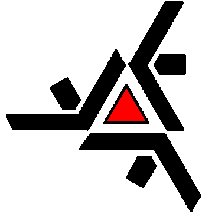 Universidade Estadual de MaringáPró-Reitoria de EnsinoDepartamento de NOME DO DEPARTAMENTODISCIPLINADPTO DA DISC.NOME DO MONITOR(sem abreviatura)R.A.CURSO(alunos)PORT. DE NOMEAÇÃOPROF. ORIENT.(sem abreviatura)C/H INTEG,(hora inteira)PERÍODO DE REALIZAÇÃO(dd/mm/aaaa)